BÀI 1. ÔN TẬP VỀ SỐ TỰ NHIÊNBài tập 1: Trò chơi “viết số, đọc số”Hãy viết ra một số rồi đố bạn đọc  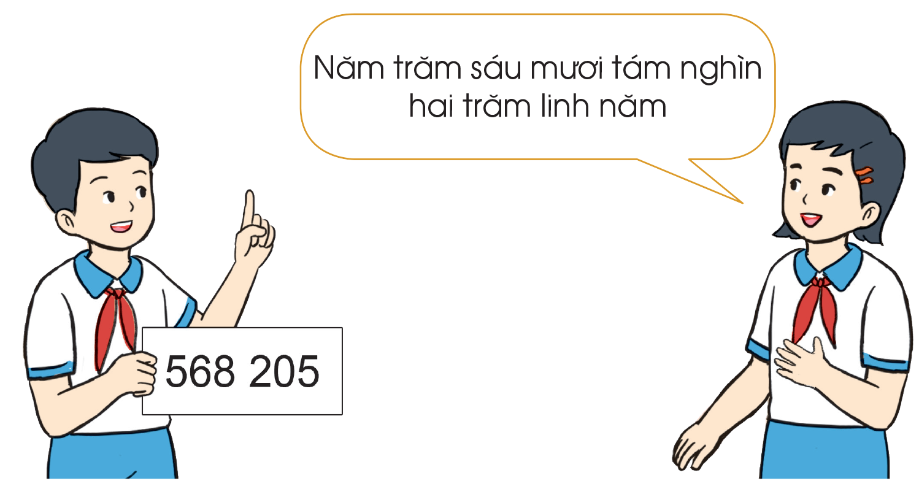 Gợi ý:872 625: Tám trăm bảy mươi hai nghìn sáu trăm hai mươi lăm333 444: Ba trăm ba mươi ba nghìn bốn trăm bốn mươi bốn.Bài tập 2: a) Đọc số rồi nêu giá trị của chữ số 7 trong mỗi số sau:23 456 789						987 654 321Hướng dẫn chi tiết:b) Viết mỗi số ở câu a thành tổng (theo mẫu):Hướng dẫn chi tiết:Ta có: 23 456 789 = 20 000 000 + 3 000 000 + 400 000 + 50 000 + 6 000 + 700 + 80 + 9987 654 321 = 900 000 000 + 80 000 000 + 7 000 000 + 600 000 + 50 000 + 4 000 + 300 + 20 + 1Bài tập 3: Điền dấu < = > ?Hướng dẫn chi tiết:Ta điền dấu như sau: Bài tập 4: Sắp xếp các số sau theo thứ tự:a) Từ lớn đến bé: 223 954; 322 945; 422 357; 432 375.b) Từ bé đến lớn: 185 867; 184 999; 186 143; 186 134.Hướng dẫn chi tiết:a) Sắp xếp như sau: 432 375; 422 357; 322 945; 223 954. b) Sắp xếp như sau: 184 999; 185 867; 186 134; 186 143.Bài tập 5: Dân số của một số tỉnh/thành phố tính đến năm 2021 được thống kê trong bảng dưới đây:a) Chọn đáp án đúng.Tỉnh/thành phố có số dân ít nhất là:b) Đặt những câu hỏi liên quan đến bảng số liệu trên.Hướng dẫn chi tiết:a) Đáp án D. Yên Báib) Câu hỏi:Tỉnh/thành phố nào có số dân ít nhất? Tỉnh/thành phố nào có số dân trên 8 triệu triệu người?So sánh số dân của Đà Nẵng và Thành phố Hồ Chí Minh? …Bài tập 6: Tuấn đọc một tài liệu về biển, đại dương và biết được thông tin về độ sâu tối đa của một số đại dương như sau:	Đại Tây Dương: 8 486 m;	Thái Bình Dương: 11 100 m;	Ấn Độ Dương: 7 258 m.Tuấn muốn làm tròn số để nhớ dữ liệu này dễ dàng hơna) Em hay giúp Tuấn làm tròn những số dưới đây đến hàng trăm, hàng nghìn (theo mẫu):b) Em hãy đặt những câu hỏi liên quan đến bảng trên.Hướng dẫn chi tiết:a) Ta có: b) Những câu hỏi liên quan đến bảng trên:Đại dương nào có độ sâu nhỏ nhất?Đại dương nào có độ sâu dưới 10 000 m? …SốĐọcGiá trị của chữ số 723 456 789Hai mươi ba triệu bốn trăm năm mươi sáu nghìn bảy trăm tám mươi chínBảy trăm987 654 321Chín trăm tám mươi bảy triệu sáu trăm năm mươi tư nghìn ba trăm hai mươi mốtBảy triệu9 998 … 10 00087 699 … 101 01024 600 … 24 597361 579 … 361 5803 450 … 34 500 : 10571 x 100 … 57 1009 998 < 10 00087 699 < 101 01024 600 > 24 597361 579 < 361 5803 450 = 34 500 : 10571 x 100 = 57 100Tên tỉnh/thành phốSố dân (người)Hà Nội8 330 830Yên Bái842 670Đà Nẵng1 195 490Thành phố Hồ Chí Minh9 166 840Tây Ninh1 181 910A. Tây NinhB. Hà NộiC. Đà NẵngD. Yên BáiTên đại dươngĐộ sâu 
(m)Làm trònLàm trònTên đại dươngĐộ sâu 
(m)Đến hàng trămĐến hàng nghìnĐại Tây Dương8 4868 5008 000Thái Bình Dương11 100? ?Ấn Độ Dương7 258??Tên đại dươngĐộ sâu 
(m)Làm trònLàm trònTên đại dươngĐộ sâu 
(m)Đến hàng trămĐến hàng nghìnĐại Tây Dương8 4868 5008 000Thái Bình Dương11 10011 10011 000Ấn Độ Dương7 2587 2007 000